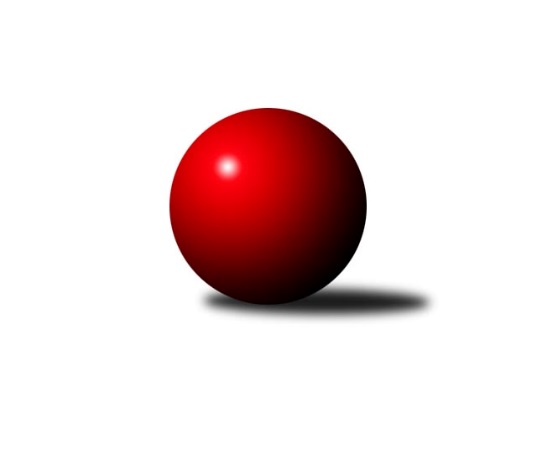 Č.3Ročník 2022/2023	23.9.2022Nejlepšího výkonu v tomto kole: 2499 dosáhlo družstvo: AC Sparta Praha CMistrovství Prahy 3 2022/2023Výsledky 3. kolaSouhrnný přehled výsledků:SK Rapid Praha 	- SK Uhelné sklady D	6:2	2404:2187	8.0:4.0	19.9.TJ Radlice C	- KK Dopravní podniky Praha B	7:1	2118:1821	9.0:3.0	20.9.TJ Sokol Praha-Vršovice C	- Sokol Kobylisy D	8:0	2358:2185	8.0:4.0	21.9.TJ Astra Zahradní Město C	- KK Velké Popovice B	3:5	2040:2101	5.0:7.0	21.9.AC Sparta Praha C	- SK Žižkov Praha D	6:2	2499:2345	7.0:5.0	21.9.VSK ČVUT Praha B	- TJ ZENTIVA Praha 	3:5	1906:2192	7.0:5.0	22.9.TJ Sokol Rudná D	- KK Slavia C	4:4	2226:2211	4.0:8.0	23.9.Tabulka družstev:	1.	TJ Radlice C	3	3	0	0	21.0 : 3.0 	25.5 : 10.5 	 2169	6	2.	SK Rapid Praha	3	3	0	0	18.5 : 5.5 	22.5 : 13.5 	 2443	6	3.	AC Sparta Praha C	2	2	0	0	12.0 : 3.0 	13.0 : 9.0 	 2226	4	4.	TJ ZENTIVA Praha	2	2	0	0	10.0 : 6.0 	12.0 : 12.0 	 2165	4	5.	KK Slavia C	2	1	1	0	11.0 : 5.0 	16.0 : 8.0 	 2284	3	6.	TJ Sokol Rudná D	3	1	1	1	13.0 : 11.0 	17.0 : 19.0 	 2141	3	7.	TJ Sokol Praha-Vršovice C	2	1	0	1	9.0 : 7.0 	12.0 : 12.0 	 2254	2	8.	KK Velké Popovice B	2	1	0	1	6.0 : 10.0 	11.5 : 12.5 	 2061	2	9.	VSK ČVUT Praha B	3	0	2	1	11.0 : 13.0 	20.0 : 16.0 	 2180	2	10.	SK Žižkov Praha D	3	0	1	2	8.0 : 16.0 	15.5 : 20.5 	 2360	1	11.	SK Uhelné sklady D	3	0	1	2	8.0 : 16.0 	14.0 : 22.0 	 2199	1	12.	TJ Astra Zahradní Město C	1	0	0	1	3.0 : 5.0 	5.0 : 7.0 	 2040	0	13.	Sokol Kobylisy D	2	0	0	2	1.0 : 15.0 	7.0 : 17.0 	 2136	0	14.	KK Dopravní podniky Praha B	3	0	0	3	3.5 : 19.5 	11.0 : 23.0 	 1933	0Podrobné výsledky kola:	 SK Rapid Praha 	2404	6:2	2187	SK Uhelné sklady D	František Pudil	 	 190 	 203 		393 	 0:2 	 415 	 	209 	 206		Jana Dušková	Josef Pokorný	 	 208 	 205 		413 	 2:0 	 309 	 	181 	 128		Renata Antonů	Vojtěch Roubal	 	 161 	 155 		316 	 0:2 	 420 	 	213 	 207		Jitka Kudějová	Antonín Tůma	 	 207 	 207 		414 	 2:0 	 330 	 	163 	 167		Miroslav Plachý	Martin Podhola	 	 222 	 235 		457 	 2:0 	 357 	 	178 	 179		Jaroslav Klíma	Petr Valta	 	 193 	 218 		411 	 2:0 	 356 	 	178 	 178		Jiří Kudějrozhodčí: Vedoucí družstevNejlepší výkon utkání: 457 - Martin Podhola	 TJ Radlice C	2118	7:1	1821	KK Dopravní podniky Praha B	Ivan Vlček	 	 200 	 181 		381 	 2:0 	 294 	 	155 	 139		Karel Hnátek ml.	Vít Kluganost	 	 163 	 174 		337 	 0:2 	 358 	 	168 	 190		Josef Málek	Lucie Maňourová	 	 132 	 137 		269 	 1:1 	 235 	 	68 	 167		Bohumil Plášil	Petr Kšír	 	 173 	 186 		359 	 2:0 	 259 	 	124 	 135		Marie Málková	Martin Kovář	 	 173 	 187 		360 	 2:0 	 331 	 	172 	 159		Jiří Svozílek	Ondřej Maňour	 	 210 	 202 		412 	 2:0 	 344 	 	174 	 170		Dagmar Svobodovározhodčí: Josef KašparNejlepší výkon utkání: 412 - Ondřej Maňour	 TJ Sokol Praha-Vršovice C	2358	8:0	2185	Sokol Kobylisy D	Josef Novotný	 	 227 	 196 		423 	 1:1 	 415 	 	208 	 207		Stanislav Březina ml.	Miroslav Klabík	 	 193 	 209 		402 	 1:1 	 389 	 	195 	 194		Miroslav Bohuslav	Lukáš Pelánek	 	 202 	 203 		405 	 2:0 	 332 	 	187 	 145		Miroslava Kmentová	Miroslav Kettner	 	 188 	 176 		364 	 2:0 	 314 	 	149 	 165		František Stibor	Karel Němeček	 	 187 	 194 		381 	 1:1 	 373 	 	200 	 173		Markéta Březinová	Pavel Brož	 	 191 	 192 		383 	 1:1 	 362 	 	194 	 168		Jaromír Deákrozhodčí:  Vedoucí družstevNejlepší výkon utkání: 423 - Josef Novotný	 TJ Astra Zahradní Město C	2040	3:5	2101	KK Velké Popovice B	Milan Mrvík	 	 178 	 168 		346 	 0:2 	 377 	 	190 	 187		Jan Kratochvíl	Tomáš Doležal	 	 208 	 216 		424 	 2:0 	 400 	 	193 	 207		Jana Procházková	Jan Seidl	 	 180 	 189 		369 	 1:1 	 352 	 	159 	 193		Ivana Bandasová	Jan Jedlička	 	 125 	 69 		194 	 0:2 	 355 	 	171 	 184		Jana Kvardová	Roman Mrvík	 	 193 	 158 		351 	 2:0 	 257 	 	132 	 125		Tomáš Bek	Tomáš Turnský	 	 169 	 187 		356 	 0:2 	 360 	 	170 	 190		Ludmila Kaprovározhodčí: Jaroslav DryákNejlepší výkon utkání: 424 - Tomáš Doležal	 AC Sparta Praha C	2499	6:2	2345	SK Žižkov Praha D	Jan Červenka	 	 230 	 231 		461 	 2:0 	 428 	 	216 	 212		Lenka Špačková	Stanislav Řádek	 	 205 	 175 		380 	 0:2 	 427 	 	215 	 212		Martin Tožička	Jiří Lankaš	 	 188 	 194 		382 	 2:0 	 280 	 	159 	 121		Vladimír Busta	Martin Dubský	 	 216 	 248 		464 	 2:0 	 361 	 	161 	 200		Tomáš Herman	Tomáš Sůva	 	 197 	 204 		401 	 1:1 	 392 	 	206 	 186		Petr Štěrba	Tomáš Sysala	 	 187 	 224 		411 	 0:2 	 457 	 	229 	 228		Jaroslav Pýcharozhodčí: Nejlepší výkon utkání: 464 - Martin Dubský	 VSK ČVUT Praha B	1906	3:5	2192	TJ ZENTIVA Praha 	Tomáš Rejpal	 	 173 	 204 		377 	 2:0 	 328 	 	153 	 175		Ladislav Holeček	Tomáš King	 	 141 	 194 		335 	 1:1 	 376 	 	184 	 192		Jan Bártl	Richard Stojan	 	 209 	 206 		415 	 2:0 	 386 	 	195 	 191		Lenka Krausová	Jiří Škoda	 	 197 	 233 		430 	 2:0 	 313 	 	166 	 147		Jana Valentová	Tomáš Kuneš	 	 173 	 176 		349 	 0:2 	 428 	 	220 	 208		Miloslav Kellner	nikdo nenastoupil	 	 0 	 0 		0 	 0:2 	 361 	 	180 	 181		Eliška Fialovározhodčí: Vedoucí družstevNejlepší výkon utkání: 430 - Jiří Škoda	 TJ Sokol Rudná D	2226	4:4	2211	KK Slavia C	Filip Makovský	 	 185 	 149 		334 	 0:2 	 399 	 	203 	 196		Michal Vorlíček	Tomáš Novotný	 	 185 	 187 		372 	 0:2 	 418 	 	222 	 196		Nikola Zuzánková	Milan Drhovský	 	 160 	 178 		338 	 0:2 	 371 	 	190 	 181		Karel Bernat	Zdeněk Mora	 	 189 	 206 		395 	 2:0 	 307 	 	168 	 139		Michal Rett	Karel Novotný	 	 186 	 205 		391 	 2:0 	 309 	 	160 	 149		Lidmila Fořtová	Jan Mařánek	 	 197 	 199 		396 	 0:2 	 407 	 	199 	 208		Tomáš Rybkarozhodčí:  Vedoucí družstevNejlepší výkon utkání: 418 - Nikola ZuzánkováPořadí jednotlivců:	jméno hráče	družstvo	celkem	plné	dorážka	chyby	poměr kuž.	Maximum	1.	Martin Podhola 	SK Rapid Praha 	466.50	298.0	168.5	4.5	1/1	(476)	2.	Martin Dubský 	AC Sparta Praha C	446.50	295.0	151.5	4.0	2/2	(464)	3.	David Knoll 	VSK ČVUT Praha B	441.50	294.5	147.0	3.0	2/2	(482)	4.	Antonín Tůma 	SK Rapid Praha 	439.67	305.7	134.0	5.7	1/1	(476)	5.	Josef Pokorný 	SK Rapid Praha 	431.00	289.0	142.0	6.0	1/1	(443)	6.	Tomáš Sůva 	AC Sparta Praha C	426.50	285.5	141.0	7.5	2/2	(452)	7.	Tomáš Doležal 	TJ Astra Zahradní Město C	424.00	290.0	134.0	4.0	1/1	(424)	8.	Jiří Hofman 	SK Rapid Praha 	422.50	281.5	141.0	6.0	1/1	(437)	9.	Kryštof Maňour 	TJ Radlice C	420.00	290.0	130.0	6.5	2/2	(429)	10.	Lenka Špačková 	SK Žižkov Praha D	417.00	288.3	128.8	7.5	2/2	(428)	11.	Nikola Zuzánková 	KK Slavia C	412.00	285.0	127.0	6.5	2/2	(418)	12.	Petr Valta 	SK Rapid Praha 	411.00	289.0	122.0	9.0	1/1	(411)	13.	Michal Vorlíček 	KK Slavia C	407.00	280.0	127.0	7.0	2/2	(415)	14.	Jitka Kudějová 	SK Uhelné sklady D	406.00	284.0	122.0	8.0	2/3	(420)	15.	Josef Málek 	KK Dopravní podniky Praha B	403.33	281.0	122.3	12.3	3/3	(443)	16.	Miloslav Kellner 	TJ ZENTIVA Praha 	402.00	280.5	121.5	11.0	2/2	(428)	17.	Jiří Škoda 	VSK ČVUT Praha B	401.50	279.3	122.3	8.0	2/2	(430)	18.	Stanislav Březina  ml.	Sokol Kobylisy D	400.00	286.0	114.0	10.5	2/2	(415)	19.	Tomáš Herman 	SK Žižkov Praha D	400.00	287.0	113.0	11.0	2/2	(439)	20.	Tomáš Sysala 	AC Sparta Praha C	397.50	290.0	107.5	8.5	2/2	(411)	21.	Miroslav Klabík 	TJ Sokol Praha-Vršovice C	397.00	285.5	111.5	13.0	2/2	(402)	22.	Richard Stojan 	VSK ČVUT Praha B	396.00	282.0	114.0	10.0	2/2	(415)	23.	Michal Truksa 	SK Žižkov Praha D	392.50	278.0	114.5	11.0	2/2	(397)	24.	Jana Procházková 	KK Velké Popovice B	390.50	268.0	122.5	9.5	2/2	(400)	25.	Jan Mařánek 	TJ Sokol Rudná D	390.00	275.8	114.3	9.5	2/2	(398)	26.	Lukáš Pelánek 	TJ Sokol Praha-Vršovice C	390.00	279.0	111.0	8.5	2/2	(405)	27.	Karel Němeček 	TJ Sokol Praha-Vršovice C	389.50	287.5	102.0	12.0	2/2	(398)	28.	Tomáš Rybka 	KK Slavia C	388.00	264.5	123.5	8.0	2/2	(407)	29.	Tomáš Rejpal 	VSK ČVUT Praha B	385.50	281.5	104.0	12.5	2/2	(394)	30.	Jana Dušková 	SK Uhelné sklady D	382.67	264.7	118.0	9.0	3/3	(415)	31.	Martin Kovář 	TJ Radlice C	381.00	270.8	110.3	10.8	2/2	(408)	32.	Tomáš Kuneš 	VSK ČVUT Praha B	380.75	271.0	109.8	10.3	2/2	(402)	33.	Karel Bernat 	KK Slavia C	380.50	270.0	110.5	11.0	2/2	(390)	34.	Petr Švenda 	SK Rapid Praha 	380.00	260.0	120.0	9.0	1/1	(380)	35.	Jan Bártl 	TJ ZENTIVA Praha 	380.00	274.0	106.0	11.0	2/2	(384)	36.	Jiří Kuděj 	SK Uhelné sklady D	379.33	269.0	110.3	8.3	3/3	(396)	37.	Josef Novotný 	TJ Sokol Praha-Vršovice C	376.50	268.0	108.5	7.0	2/2	(423)	38.	Stanislav Řádek 	AC Sparta Praha C	376.00	276.5	99.5	15.5	2/2	(380)	39.	Karel Kohout 	TJ Sokol Rudná D	375.50	281.5	94.0	12.5	2/2	(388)	40.	Miroslav Bohuslav 	Sokol Kobylisy D	374.50	263.0	111.5	8.0	2/2	(389)	41.	Jan Kratochvíl 	KK Velké Popovice B	373.50	276.0	97.5	14.0	2/2	(377)	42.	Jan Seidl 	TJ Astra Zahradní Město C	369.00	270.0	99.0	9.0	1/1	(369)	43.	Lenka Krausová 	TJ ZENTIVA Praha 	368.00	251.0	117.0	10.0	2/2	(386)	44.	Tomáš Novotný 	TJ Sokol Rudná D	366.50	278.0	88.5	16.0	2/2	(372)	45.	Vít Kluganost 	TJ Radlice C	365.50	267.8	97.8	15.5	2/2	(375)	46.	Zdeněk Mora 	TJ Sokol Rudná D	365.50	268.0	97.5	16.5	2/2	(395)	47.	Václav Žďárek 	SK Žižkov Praha D	365.00	268.5	96.5	16.0	2/2	(399)	48.	Jiří Svozílek 	KK Dopravní podniky Praha B	364.00	267.3	96.7	11.3	3/3	(392)	49.	František Pudil 	SK Rapid Praha 	363.33	275.7	87.7	17.7	1/1	(393)	50.	Markéta Březinová 	Sokol Kobylisy D	358.50	258.0	100.5	14.5	2/2	(373)	51.	Ludmila Kaprová 	KK Velké Popovice B	356.50	268.5	88.0	12.5	2/2	(360)	52.	Miroslav Plachý 	SK Uhelné sklady D	356.00	250.7	105.3	12.3	3/3	(390)	53.	Tomáš Turnský 	TJ Astra Zahradní Město C	356.00	260.0	96.0	16.0	1/1	(356)	54.	Pavel Brož 	TJ Sokol Praha-Vršovice C	354.50	257.5	97.0	14.5	2/2	(383)	55.	Jana Kvardová 	KK Velké Popovice B	354.00	252.5	101.5	14.0	2/2	(355)	56.	Jaroslav Klíma 	SK Uhelné sklady D	353.00	253.5	99.5	15.5	2/3	(357)	57.	Karel Hnátek  ml.	KK Dopravní podniky Praha B	352.67	247.3	105.3	15.3	3/3	(389)	58.	Vojtěch Roubal 	SK Rapid Praha 	352.67	260.0	92.7	11.0	1/1	(413)	59.	Roman Mrvík 	TJ Astra Zahradní Město C	351.00	255.0	96.0	13.0	1/1	(351)	60.	Milan Mrvík 	TJ Astra Zahradní Město C	346.00	250.0	96.0	11.0	1/1	(346)	61.	Miroslav Kettner 	TJ Sokol Praha-Vršovice C	346.00	262.5	83.5	16.5	2/2	(364)	62.	Ladislav Holeček 	TJ ZENTIVA Praha 	344.50	266.5	78.0	15.0	2/2	(361)	63.	Eliška Fialová 	TJ ZENTIVA Praha 	341.00	252.5	88.5	16.5	2/2	(361)	64.	Petr Kšír 	TJ Radlice C	340.00	255.5	84.5	18.3	2/2	(359)	65.	Lidmila Fořtová 	KK Slavia C	335.50	252.0	83.5	18.0	2/2	(362)	66.	Ivana Bandasová 	KK Velké Popovice B	334.50	248.0	86.5	18.0	2/2	(352)	67.	Miroslava Kmentová 	Sokol Kobylisy D	333.50	249.5	84.0	17.5	2/2	(335)	68.	Jana Valentová 	TJ ZENTIVA Praha 	329.50	255.0	74.5	20.0	2/2	(346)	69.	Jaromír Deák 	Sokol Kobylisy D	328.50	252.0	76.5	19.5	2/2	(362)	70.	Milan Drhovský 	TJ Sokol Rudná D	315.00	240.0	75.0	22.8	2/2	(338)	71.	Renata Antonů 	SK Uhelné sklady D	314.00	246.5	67.5	22.0	2/3	(319)	72.	Martin Berezněv 	TJ Sokol Rudná D	309.50	224.0	85.5	23.0	2/2	(316)	73.	Bohumil Plášil 	KK Dopravní podniky Praha B	299.00	227.3	71.7	27.7	3/3	(372)	74.	Lucie Maňourová 	TJ Radlice C	297.00	229.0	68.0	24.0	2/2	(325)	75.	Tomáš King 	VSK ČVUT Praha B	295.00	219.8	75.3	19.8	2/2	(335)	76.	Marie Málková 	KK Dopravní podniky Praha B	279.33	227.0	52.3	29.7	3/3	(291)	77.	Tomáš Bek 	KK Velké Popovice B	251.50	195.5	56.0	30.5	2/2	(257)	78.	Jan Jedlička 	TJ Astra Zahradní Město C	194.00	127.0	67.0	37.0	1/1	(194)		Jan Červenka 	AC Sparta Praha C	461.00	292.0	169.0	5.0	1/2	(461)		Jaroslav Pýcha 	SK Žižkov Praha D	439.50	307.5	132.0	7.0	1/2	(457)		Martin Kočí 	VSK ČVUT Praha B	437.00	289.0	148.0	6.0	1/2	(437)		Jiří Sládek 	KK Slavia C	415.00	265.0	150.0	1.0	1/2	(415)		Martin Tožička 	SK Žižkov Praha D	408.00	280.0	128.0	10.0	1/2	(427)		Vlasta Nováková 	SK Uhelné sklady D	404.00	267.0	137.0	4.0	1/3	(404)		Pavel Rákos 	SK Žižkov Praha D	404.00	290.0	114.0	12.0	1/2	(404)		Josef Pokorný 	SK Žižkov Praha D	403.00	292.0	111.0	11.0	1/2	(403)		Ondřej Maňour 	TJ Radlice C	398.50	274.0	124.5	7.5	1/2	(412)		Petr Štěrba 	SK Žižkov Praha D	392.00	268.0	124.0	13.0	1/2	(392)		Karel Novotný 	TJ Sokol Rudná D	391.00	269.0	122.0	8.0	1/2	(391)		Michal Majer 	TJ Sokol Rudná D	388.00	267.0	121.0	10.0	1/2	(388)		Jiří Lankaš 	AC Sparta Praha C	382.00	280.0	102.0	13.0	1/2	(382)		Ivan Vlček 	TJ Radlice C	381.00	285.0	96.0	17.0	1/2	(381)		Jana Cermanová 	Sokol Kobylisy D	368.00	265.0	103.0	15.0	1/2	(368)		Jaroslav Michálek 	KK Dopravní podniky Praha B	361.00	266.0	95.0	15.0	1/3	(361)		Bohumil Strnad 	SK Žižkov Praha D	356.00	269.0	87.0	14.0	1/2	(356)		Jiří Tencar 	VSK ČVUT Praha B	355.00	236.0	119.0	12.0	1/2	(355)		Daniela Daňková 	SK Uhelné sklady D	349.00	261.0	88.0	14.0	1/3	(349)		Dagmar Svobodová 	KK Dopravní podniky Praha B	344.00	239.0	105.0	9.0	1/3	(344)		Petr Štich 	SK Uhelné sklady D	343.00	245.0	98.0	13.0	1/3	(343)		Tomáš Smékal 	TJ Radlice C	338.00	240.0	98.0	17.0	1/2	(338)		Filip Makovský 	TJ Sokol Rudná D	334.00	225.0	109.0	18.0	1/2	(334)		Viktor Dyk 	AC Sparta Praha C	315.00	230.0	85.0	7.0	1/2	(315)		František Stibor 	Sokol Kobylisy D	314.00	238.0	76.0	19.0	1/2	(314)		Jan Zlámal 	TJ Radlice C	313.00	243.0	70.0	18.0	1/2	(313)		Michal Rett 	KK Slavia C	307.00	216.0	91.0	22.0	1/2	(307)		Vladimír Busta 	SK Žižkov Praha D	280.00	213.0	67.0	23.0	1/2	(280)Sportovně technické informace:Starty náhradníků:registrační číslo	jméno a příjmení 	datum startu 	družstvo	číslo startu26371	Vladimír Busta	21.09.2022	SK Žižkov Praha D	1x
Hráči dopsaní na soupisku:registrační číslo	jméno a příjmení 	datum startu 	družstvo	27037	Michal Rett	23.09.2022	KK Slavia C	27030	Jan Jedlička	21.09.2022	TJ Astra Zahradní Město C	1444	Petr Štěrba	21.09.2022	SK Žižkov Praha D	Program dalšího kola:4. kolo26.9.2022	po	17:00	KK Dopravní podniky Praha B - TJ Astra Zahradní Město C	27.9.2022	út	17:30	KK Slavia C - Sokol Kobylisy D	27.9.2022	út	17:30	TJ ZENTIVA Praha  - SK Rapid Praha 	27.9.2022	út	19:00	SK Žižkov Praha D - TJ Radlice C	28.9.2022	st	17:30	KK Velké Popovice B - TJ Sokol Praha-Vršovice C	Nejlepší šestka kola - absolutněNejlepší šestka kola - absolutněNejlepší šestka kola - absolutněNejlepší šestka kola - absolutněNejlepší šestka kola - dle průměru kuželenNejlepší šestka kola - dle průměru kuželenNejlepší šestka kola - dle průměru kuželenNejlepší šestka kola - dle průměru kuželenNejlepší šestka kola - dle průměru kuželenPočetJménoNázev týmuVýkonPočetJménoNázev týmuPrůměr (%)Výkon2xMartin DubskýSparta C4641xOndřej MaňourRadlice C116.64121xJan ČervenkaSparta C4612xMartin DubskýSparta C116.184641xJaroslav PýchaŽižkov D4571xJosef NovotnýVršovice C115.684232xMartin PodholaRapid 4571xJan ČervenkaSparta C115.434611xJiří ŠkodaČVUT Praha B4302xMartin PodholaRapid 114.424571xLenka ŠpačkováŽižkov D4281xJaroslav PýchaŽižkov D114.42457